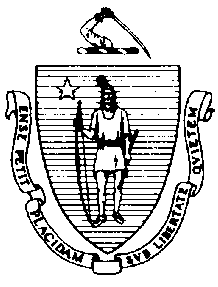 The Commonwealth of MassachusettsExecutive Office of Health and Human ServicesDepartment of Public HealthBureau of Environmental HealthCommunity Sanitation Program180 Beaman Street, West Boylston, MA 01583Phone: 508-792-7880 Fax: 508-792-7706TTY: 508-835-9796February 23, 2015Lynn M. Bissonette, SuperintendentMCI FraminghamP.O. Box 900799 Loring Dr.Framingham, MA 01704Re: Facility Inspection – MCI FraminghamDear Superintendent Bissonette:In accordance with M.G.L. c. 111, §§ 5, 20, and 21, as well as Massachusetts Department of Public Health (Department) Regulations 105 CMR 451.000: Minimum Health and Sanitation Standards and Inspection Procedures for Correctional Facilities; 105 CMR 480.000: Storage and Disposal of Infectious or Physically Dangerous Medical or Biological Waste (State Sanitary Code, Chapter VIII); 105 CMR 590.000: Minimum Sanitation Standards for Food Establishments (State Sanitary Code Chapter X); the 1999 Food Code; 105 CMR 520.000 Labeling; and 105 CMR 205.000 Minimum Standards Governing Medical Records and the Conduct of Physical Examinations in Correctional Facilities; I conducted an inspection of MCI Framingham on January 20, 21, and 22, 2015 accompanied by Brian Carroll, Director of Engineering, Paul Halfmann and Amy Riordan, Community Sanitation Program. Violations noted during the inspection are listed below including 180 repeat violations:HEALTH AND SAFETY VIOLATIONS(* indicates conditions documented on previous inspection reports)Smith BuildingLobby Area	No Violations NotedMen’s Bathroom # C141A105 CMR 451.123*	Maintenance: Wall paint damaged behind sinkJanitor’s Closet105 CMR 451.353*	Interior Maintenance: Light shield missingOrientation Room	No Violations NotedOfficer’s AreaHallway105 CMR 451.130	Plumbing: Plumbing not maintained in good repair, bubbler continuously runningMail Room	No Violations NotedBreak Room105 CMR 520.119(F)(2)	Food, Open Date Labeling: Food in vending machine was out of date Men’s Locker Room105 CMR 451.123*	Maintenance: Wall paint peeling behind sink105 CMR 451.353	Interior Maintenance: Ceiling vent dustyWeight Room105 CMR 451.353*	Interior Maintenance: Weight bench cover damagedInside ControlFC 3-501.16(B)	Limitation of Growth of Organisms, Temperature and Time Control: Refrigerator temperature recorded at 470FUpstairs Control105 CMR 451.353	Interior Maintenance: Ceiling vent dustyP Trap105 CMR 451.353	Interior Maintenance: Ceiling vent dustyAdmissions	No Violations NotedStorage Room # C104A	No Violations NotedInmate Break Room # 105A	No Violations NotedFinger Print Room # C148A105 CMR 451.353*	Interior Maintenance: Light shield missing Office # C106A	No Violations NotedStaff Bathroom # 106A105 CMR 451.123	Maintenance: Ceiling vent dustyStorage Room # 107A		Unable to Inspect - No AccessMental Health # 108A105 CMR 451.353	Interior Maintenance: Water stained ceiling tilesOfficer’s Room # C108AFC 4-204.112(A)*		Design and Construction, Functionality: No functioning thermometer in refrigerator105 CMR 451.353	Interior Maintenance: Ceiling tiles water stainedMedical Room # 109A105 CMR 451.353*	Interior Maintenance: Ceiling tiles water stainedInmate Shower # 110A105 CMR 451.123*	Maintenance: Floor finish damaged105 CMR 451.123*	Maintenance: Wall paint damaged105 CMR 451.123*	Maintenance: Light fixture rustedInmate Shower # 111A105 CMR 451.123*	Maintenance: Wall paint damaged105 CMR 451.123*	Maintenance: Floor paint peelingControl Room # 112A105 CMR 451.353*	Interior Maintenance: Ceiling tiles water stainedFC 4-602.12(B)	Cleaning of Equipment and Utensils; Frequency: Interior of microwave oven dirtySearch Room # 115A 105 CMR 451.353	Interior Maintenance: Ceiling vent dustySearch Room # 116A	No Violations NotedHolding Cells # 117A-120A105 CMR 451.130	Plumbing: Plumbing not maintained in good repair, water not working in cell # 117Visiting AreaCommon Area	No Violations NotedInmate Bathroom # C138A	No Violations NotedJanitor’s Closet105 CMR 451.353*	Interior Maintenance: Light shield missingWomen’s Bathroom # C143A	No Violations NotedMen’s Bathroom # C142A105 CMR 451.123	Maintenance: Wall paint peeling behind sinkVisitation Play Area105 CMR 451.353*	Interior Maintenance: Ceiling vent dustySmith Food ServiceKitchenFC 4-501.114(A)	Maintenance and Operation; Equipment: Chlorine sanitizer solution tested less than 	recommended concentration in dishwasherFC 3-305.11(A)(1)	Preventing Contamination from Premises: Food stored in an inappropriate location, clementines exposed to dust from broomsFC 3-302.11(A)(4)	Preventing Food and Ingredient Contamination: Preventing cross contamination, food not appropriately covered, bag of corn flakes left open  FC 6-501.12(A)	Maintenance and Operation; Cleaning: Facility not cleaned properly, standing water in dishwasher areaFC 4-202.11(A)(2)	Design and Construction, Cleanability: Damaged food-contact surface no longer	easily cleanable, plastic serving trays damagedFC 4-501.11(A)	Maintenance and Operation, Equipment: Equipment not maintained in a state of good 	repair, dishwasher not properly sanitizingFC 4-701.10	Sanitation of Equipment and Utensils, Objective: Food contact surfaces/utensils not being properly sanitizedDining Room # 172	No Violations NotedSmith HallwaySmith Clinic	No Violations NotedOfficer’s Room # C174105 CMR 451.353	Interior Maintenance: Ceiling vent dusty FC 3-501.16(B)	Limitation of Growth of Organisms, Temperature and Time Control: Refrigerator temperature recorded at 500FJanitor’s Closet # C102105 CMR 451.344	Illumination in Habitable Areas: Light not functioning properly, one light not workingStaff Bathroom # C131	No Violations NotedStaff Bathroom # C154	No Violations NotedMulti-Purpose Room # 1105 CMR 451.353	Interior Maintenance: Floor tile damaged  105 CMR 451.353	Interior Maintenance: Wall damagedMulti-Purpose Room # 2	No Violations NotedMulti-Purpose Room # 3No Violations NotedATU EastCommon Area	No Violations NotedStorage Room # C128/129	No Violations NotedDay Room # C130105 CMR 451.353*	Interior Maintenance: Ceiling vent dustyUnit Sergeant 123105 CMR 451.353	Interior Maintenance: Ceiling vent dustyBreak Room # C124	No Violations NotedOffice # C136	No Violations NotedLower Level Janitor’s Closet	No Violations NotedLower Level Showers105 CMR 451.123*	Maintenance: Ceiling vent rusted in shower # C116105 CMR 451.123	Maintenance: Ceiling vent rusted in shower # C117 and C118105 CMR 451.123	Maintenance: Floor paint peeling in shower # C116105 CMR 451.123	Maintenance: Soap scum on walls in shower # C116 and C118105 CMR 451.123	Maintenance: Wall damaged in shower # C118Upper Level Janitor’s Closet105 CMR 451.353*	Interior Maintenance: Wet mop stored in bucket105 CMR 451.353	Interior Maintenance: Standing water in mop bucketUpper Levels Showers105 CMR 451.123*	Maintenance: Floor paint damaged in shower # C211 and C212105 CMR 451.123	Maintenance: Floor paint damaged in shower # C210105 CMR 451.123*	Maintenance: Ceiling vent rusted in shower # C210 and C211105 CMR 451.123	Maintenance: Soap scum on walls in shower # C211 and C210105 CMR 451.123	Maintenance: Shower base damaged in shower # C210Cells105 CMR 451.353	Interior Maintenance: Ceiling paint damaged in cell # 128105 CMR 451.353	Interior Maintenance: Wall paint peeling in cell # 117 and 130105 CMR 451.353	Interior Maintenance: Debris on light fixture in cell # 218105 CMR 451.103	Mattresses: Mattress damaged in cell # 125105 CMR 451.140	Adequate Ventilation: Inadequate ventilation, vent blocked in cell # 120ATU WestCommon Area	No Violations NotedStorage Room	No Violations NotedStorage Room # C133	No Violations NotedDay Room105 CMR 451.353*	Interior Maintenance: Ceiling vent dustyOffice # C141105 CMR 451.353	Interior Maintenance: Ceiling vent dustyStorage Room # C142	No Violations NotedStorage # C143	No Violations NotedStaff Bathroom # C131	No Violations NotedLower Level Janitor’s Closet105 CMR 451.123	Maintenance: Debris on light fixtureLower Level Showers105 CMR 451.123*	Maintenance: Floor paint damaged in shower # C144 and C145 105 CMR 451.123	Maintenance: Soap scum on walls in shower # C144 and C145105 CMR 451.123	Maintenance: Ceiling vent rusted in shower # C144 and C145Upper Level Janitor’s Closet105 CMR 451.353	Interior Maintenance: Wet mop stored in bucketUpper Level Showers105 CMR 451.123*	Maintenance: Vent cover rusted and damaged in shower # C224 and C226105 CMR 451.123	Maintenance: Vent cover rusted and damaged in shower # C225105 CMR 451.123*	Maintenance: Ceiling moldy in shower # C225105 CMR 451.123	Maintenance: Soap scum on walls in shower #C224Cells105 CMR 451.353	Interior Maintenance: Floor tile damaged in cell # 136 and 143105 CMR 451.353	Interior Maintenance: Wall paint peeling in cell # 139105 CMR 451.353	Interior Maintenance: Debris on light in cell # 142, 241, 244, and 247New LineCommon Area105 CMR 451.350*	Structural Maintenance: Lower level outside door not rodent and weathertightStorage Room # C155	No Violations NotedDay Room # C153105 CMR 451.353*	Interior Maintenance: Ceiling vent dustyBreak Room # C161	No Violations NotedLower Level Janitor’s Closet105 CMR 451.130	Plumbing: Plumbing not maintained in good repair, drain not secure in slop sinkLower Level Showers105 CMR 451.123*	Maintenance: Floor paint damaged in shower # C149 105 CMR 451.123	Maintenance: Ceiling vent damaged in shower # C149 and C150105 CMR 451.123	Maintenance: Soap scum on walls in shower # C149Upper Level Janitor’s Closet # C231105 CMR 451.353	Interior Maintenance: Wet mop stored in bucket105 CMR 451.353	Interior Maintenance: Ceiling vent dustyStorage Room # 265	No Violations NotedUpper Level Showers105 CMR 451.123*	Maintenance: Floor paint damaged in shower # C228 105 CMR 451.123	Maintenance: Ceiling vent rusted in shower # C228105 CMR 451.123	Maintenance: Soap scum on walls in shower # C229Cells105 CMR 451.353	Interior Maintenance: Floor tile damaged in cell # 154CCUCommon Area	No Violations NotedAttorney’s Interview Room # C105	No Violations NotedOffice # 106	No Violations NotedSearch Room # 108	No Violations NotedStorage Room # C109105 CMR 451.353*	Interior Maintenance: Ceiling tiles water stainedInmate Break Room and Storage Room # 106	No Violations NotedOfficer’s OfficeNo Violations NotedMedical Room & Staff Bathroom105 CMR 451.130		Plumbing: Plumbing not maintained in good repair, bubbler not workingLower Level Janitor’s Closet	No Violations NotedLower Level Showers105 CMR 451.123	Maintenance: Floor paint damaged in shower # 112105 CMR 451.123	Maintenance: Soap scum on walls in shower # 113Upper Level Janitor’s Closet	No Violations NotedStorage Room # 226	No Violations NotedUpper Level Showers105 CMR 451.123	Maintenance: Soap scum on walls in shower # 206, 207, and 208Cells105 CMR 451.353	Interior Maintenance: Floor paint peeling in cell # 106105 CMR 451.353	Interior Maintenance: Debris on light fixture in cell # 210 and 212105 CMR 451.140	Adequate Ventilation: Inadequate ventilation, ventilation blocked in cell # 103, 105, 204, 211, and 214Second Floor Office AreaWomen’s Bathroom # C210A	No Violations NotedMen’s Bathroom # C211A	No Violations NotedDeputy of Programs & Treatment Office	No Violations NotedJanitor’s Closet # C237A105 CMR 451.353*	Interior Maintenance: Ceiling paint damaged105 CMR 451.353*	Interior Maintenance: Light shield missingBreak Room # C218A105 CMR 451.353	Interior Maintenance: Ceiling tiles water stainedRoom # 208AFC 3-501.16(B)	Limitation of Growth of Organisms, Temperature and Time Control: Refrigerator temperature recorded at 450FHSU BuildingSecond FloorOptometry Room # 5	No Violations NotedResidential Treatment Unit	No Violations NotedProject Catch the Hope # 7	No Violations NotedCPO’s Office # 6	No Violations NotedBarton Housing UnitHallway	No Violations NotedJanitor’s Closet105 CMR 451.353*	Interior Maintenance: Wet mop stored in bucketLibrary	No Violations NotedTable Room	No Violations NotedResident Treatment Unit # 4	No Violations NotedOfficer’s Room	No Violations NotedTV Room	No Violations NotedShower Room105 CMR 451.123*	Maintenance: Floor tiles damaged in shower # 1, 2, and 3105 CMR 451.130	Hot Water: Shower water temperature recorded at 900F in shower # 3Kitchenette	No Violations NotedCells105 CMR 451.353	Interior Maintenance: Wall paint peeling in cell # 220105 CMR 451.353	Interior Maintenance: Floor tile damaged in cell # 203105 CMR 451.353	Interior Maintenance: Debris on light fixture in cell # 210First FloorPharmacy105 CMR 451.353*		Interior Maintenance: Ceiling tiles loosePharmacy Bathroom	No Violations NotedMedical Records Room105 CMR 480.425(A)	Tracking Medical or Biological Waste for Treatment: Medical waste tracking form, not properly maintained105 CMR 480.400(C)		Shipping Papers: Some shipping papers missing from log bookMedical Records Break Room	No Violations NotedHealth Services Administration	No Violations NotedHSU UnitCO’s Office	No Violations NotedCO’s Office Bathroom	No Violations NotedNurse’s Station	No Violations NotedDetox Room # 114105 CMR 451.322*	Cell Size: Inadequate floor space in dorm roomDetox Room # 116	No Violations NotedMedical Cells105 CMR 451.322*	Cell Size: Inadequate floor space in dorm rooms105 CMR 451.353	Interior Maintenance: Debris on light fixture in cell # 107 and 110Doctor’s Office # 110	No Violations NotedNurse’s Bathroom	Unable to Inspect - OccupiedMedical Supply Room	No Violations NotedShower Room	No Violations NotedBiohazard Room105 CMR 480.100(C)(1)	Storage: Biohazard sign missingMental Health Interview Room	No Violations NotedSlop Sink Room105 CMR 451.130		Plumbing: Plumbing not maintained in good repair, cold water not working105 CMR 451.353	Interior Maintenance: Wet mop stored in bucketClinical AreaWaiting Area105 CMR 451.353	Interior Maintenance: Ceiling tiles looseNurse’s Bathroom105 CMR 451.123*	Maintenance: Wall vent dusty Inmate Bathroom105 CMR 451.123*	Maintenance: Wall vent dustyX-Ray Room # 1	No Violations NotedDental Room # 2	No Violations NotedTrauma Room # 4	No Violations NotedTrauma Room # 6105 CMR 451.130	Plumbing: Plumbing not maintained in good repair, cold water pressure lowLab # 7	No Violations NotedTreatment Room # 8	No Violations NotedTreatment Room # 9105 CMR 451.344*	Illumination in Habitable Areas: Light not functioning properly, one light outTreatment Room # 10	No Violations NotedRN Clinic # 11FC 3-501.16(B)	Limitation of Growth of Organisms, Temperature and Time Control: Refrigerator temperature recorded at 460F105 CMR 451.353	Interior Maintenance: Ceiling damagedCottagesLaurel BuildingCommon Area	No Violations Noted Officer’s Room	No Violations NotedOfficer’s Bathroom105 CMR 451.123	Maintenance: Ceiling vent rustedKitchenetteNo Violations NotedRefrigerator Room	No Violations NotedSlop Sink Room (A)	No Violations NotedStorage Room (A)	No Violations NotedRazor Room (with sink)	No Violations NotedDog Supply Storage Room (A)	No Violations NotedInterview Room (A)	No Violations NotedBuffer Closet	No Violations NotedCaustic Room (C)	No Violations NotedShower Room A & B105 CMR 451.123*	Maintenance: Floor epoxy delaminating in shower # 2 and 3105 CMR 451.123*	Maintenance: Soap scum on walls in shower # 1-3105 CMR 451.123	Maintenance: Wall caulking moldy in shower # 1-3105 CMR 451.123	Maintenance: Common floor epoxy delaminating105 CMR 451.123	Maintenance: Door frame rustedShower Room B & C105 CMR 451.123	Maintenance: Door frame rusted105 CMR 451.123		Maintenance: Floor epoxy delaminating in shower # 1-3105 CMR 451.123	Maintenance: Common floor drain cover missing  105 CMR 451.123	Maintenance: Soap scum on walls in shower # 1-3Hallway A Cells105 CMR 451.353	Interior Maintenance: Ceiling tiles damaged in cell # 6105 CMR 451.353	Interior Maintenance: Ceiling vent dusty in cell # 1Hallway B Cells105 CMR 451.353	Interior Maintenance: Ceiling tiles damaged in cell # 12 and 16105 CMR 451.353*	Interior Maintenance: Ceiling tiles damaged in cell # 13Hallway C Cells105 CMR 451.353		Interior Maintenance: Ceiling tiles damaged in cell # 28 and 30Algon BuildingCommon Area	No Violations NotedOfficer’s Room105 CMR 451.353	Interior Maintenance: Floor damaged outside doorOfficer’s Bathroom105 CMR 451.126	Hot Water: Hot water temperature recorded at 1420F105 CMR 451.123	Maintenance: Ceiling vent dustyKitchenette	No Violations NotedRefrigerator Room105 CMR 451.353	Interior Maintenance: Window sill paint peelingSlop Sink Room (A)105 CMR 451.130		Plumbing: Plumbing not maintained in good repair, sink leaking 105 CMR 451.353	Interior Maintenance: Wet mop not hung upOld Laundry Room	No Violations NotedLieutenant’s Office	No Violations NotedCaustic Room (C)	No Violations NotedShower Room A & B105 CMR 451.123*	Maintenance: Floor epoxy delaminating in shower # 1 and 2105 CMR 451.123*	Maintenance: Base epoxy delaminating in shower # 1-3105 CMR 451.123*	Maintenance: Soap scum on walls in shower # 2 and 3105 CMR 451.123	Maintenance: Floor epoxy delaminating on common floor105 CMR 451.130	Hot Water: Shower water temperature recorded at 1200F105 CMR 451.123	Maintenance: Moldy caulking in shower # 1-3 105 CMR 451.123	Maintenance: Light shield missingShower Room B & C105 CMR 451.123*	Maintenance: Soap scum on walls in shower # 1-3105 CMR 451.123	Maintenance: Moldy caulking in shower # 1-3105 CMR 451.123	Maintenance: Door frame rusted 105 CMR 451.130	Plumbing: Plumbing not maintained in good repair, shower tub faucet leakingHallway A Cells105 CMR 451.353	Interior Maintenance: Ceiling vent dusty in cell # 2, 3, and 9105 CMR 451.353	Interior Maintenance: Ceiling tile damaged in cell # 2, 7, and 9Hallway B Cells105 CMR 451.353	Interior Maintenance: Ceiling tiles damaged in cell # 14105 CMR 451.353	Interior Maintenance: Ceiling vent dusty in cell # 16Hallway C Cells105 CMR 451.353	Interior Maintenance: Ceiling vent dusty vent in cell # 27, 28, and 29Town Line BuildingMachine Room C	No Violations NotedCommon Area105 CMR 451.353*	Interior Maintenance: Floor worn by kitchenetteOfficer’s Room	No Violations NotedOfficer’s Bathroom	No Violations NotedKitchenette	No Violations NotedRefrigerator Room105 CMR 451.353	Interior Maintenance: Ceiling tiles looseSlop Sink Room (A)105 CMR 451.353*	Interior Maintenance: Wet mop stored in bucketStorage Room (A)	No Violations NotedCPO’s Office (A)	Unable to Inspect - LockedRazor Room	No Violations NotedCorrectional Recovery Academy (C)	No Violations NotedCaustic Room (C)	No Violations NotedShower Room A & B105 CMR 451.123*		Maintenance: Soap scum on walls in shower # 1-3105 CMR 451.123*	Maintenance: Door frame rusted and damaged  105 CMR 451.123	Maintenance: Floor epoxy delaminating in shower # 1-3105 CMR 451.123	Maintenance: Epoxy delaminating on common floor 105 CMR 451.123	Maintenance: Moldy caulking in shower # 1-3105 CMR 451.123	Maintenance: Pipe chase in shower # 3 looseShower Room B & C105 CMR 451.123	Maintenance: Floor epoxy delaminating in shower # 3105 CMR 451.123	Maintenance: Soap scum on walls in shower # 1-3105 CMR 451.123	Maintenance: Base of shower damaged in shower # 3Hallway A Cells105 CMR 451.353	Interior Maintenance: Ceiling tiles damaged in cell # 1, 3, 6, 7, and 9105 CMR 451.353	Interior Maintenance: Ceiling vent dusty in cell # 1, 2, 5, 6, and 7Hallway B Cells105 CMR 451.353	Interior Maintenance: Ceiling tiles damaged in cell # 13 and 22Hallway C Cells105 CMR 451.353	Interior Maintenance: Ceiling tiles damaged in cell # 32105 CMR 451.353	Interior Maintenance: Ceiling vent dusty in cell # 33Pioneer BuildingCommon Area	No Violations NotedOfficer’s RoomFC 3-501.16(B)	Limitation of Growth of Organisms, Temperature and Time Control: Refrigerator 	temperature recorded at 490FOfficer’s Bathroom	Unable to Inspect – LockedCPO’s Office105 CMR 451.353	Interior Maintenance: Ceiling tile loose  105 CMR 451.353	Interior Maintenance: Floor tile damagedKitchenette	No Violations NotedStorage w /Sink	No Violations NotedLaundry Room (Razor Room)	No Violations NotedRefrigerator RoomFC 4-501.11(B)	Maintenance and Operation, Equipment: Equipment components not maintained in a 	state of good repair, gaskets damagedSlop Sink Room (A)105 CMR 451.353	Interior Maintenance: Wet mop stored in bucket105 CMR 451.130	Plumbing: Plumbing not maintained in good repair, faucet looseStorage Room (A)105 CMR 451.353*	Interior Maintenance: Ceiling tiles rustedMachine Room (A)	No Violations NotedDog Equipment Room	No Violations NotedCaustic Room (C)	No Violations NotedShower Room A & B105 CMR 451.123*	Maintenance: Soap scum on walls in shower # 1 and 2105 CMR 451.123	Maintenance: Floor epoxy delaminating in shower # 1-3Shower Room B & C105 CMR 451.123	Maintenance: Floor epoxy delaminating in shower # 1-3105 CMR 451.123*	Maintenance: Soap scum on walls in shower # 1-3Hallway A Cells105 CMR 451.353		Interior Maintenance: Ceiling tiles damaged in cell # 1, 3, 5, 6, 7, 9, and 10105 CMR 451.353	Interior Maintenance: Ceiling vent dusty in cell # 9Hallway B Cells105 CMR 451.353		Interior Maintenance: Ceiling tiles damaged in cell # 11, 12, 13, 16, 21, and 24105 CMR 451.353	Interior Maintenance: Ceiling vent dusty in cell # 12, 13, 14, 16, 18, 21, and 24Hallway C Cells105 CMR 451.353		Interior Maintenance: Ceiling tiles damaged in cell # 27, 28, 30, and 34105 CMR 451.353		Interior Maintenance: Ceiling vent dusty in cell # 28, 29, and 32Modular Building – Overflow UnitOfficer’s Room	No Violations NotedOfficer’s Bathroom	No Violations NotedCommon	No Violations NotedOffices 1-4105 CMR 451.353*	Interior Maintenance: Light shields missingGroup Area Room105 CMR 451.353	Interior Maintenance: Ceiling vent rustedDorm Area105 CMR 451.350*	Structural Maintenance: Bottom of fire door rusted105 CMR 451.353	Interior Maintenance: Ceiling vents rustedShower Room	No Violations NotedJanitor’s Closet Area105 CMR 451.130	Plumbing: Plumbing not maintained in good repair, no drain cover at slop sinkBathroom	No Violations NotedBrewster BuildingBrewster 1Common Area	No Violations NotedControl Room	No Violations NotedControl Bathroom	No Violations NotedFirst Step Room	No Violations NotedFirst Step Supervisor’s Office105 CMR 451.353	Interior Maintenance: Ceiling vent damaged  FC 3-501.16(B)	Limitation of Growth of Organisms, Temperature and Time Control: Refrigerator 	temperature recorded at 440FFire System Room105 CMR 451.353*	Interior Maintenance: Floor tiles damagedJanitor’s Closet105 CMR 451.353	Interior Maintenance: Wet mop not hung upBathroom105 CMR 451.124	Water Supply: Insufficient water supply in quantity and pressure at handwash sink # 3Shower Room105 CMR 451.123*	Maintenance: Standing water observed on floor outside shower stalls105 CMR 451.123	Maintenance: Wall vent dustyKitchenette Area	No Violations NotedSlop Sink Room105 CMR 451.353	Interior Maintenance: Floor paint peelingRoom # 1105 CMR 451.322*	Cell Size: Inadequate floor space in dorm room105 CMR 451.353*	Interior Maintenance: Floor tiles damagedRoom # 2	105 CMR 451.322*	Cell Size: Inadequate floor space in dorm room105 CMR 451.353*	Interior Maintenance: Floor tiles damaged105 CMR 451.353*		Interior Maintenance: Baseboard missingRoom # 3105 CMR 451.322*	Cell Size: Inadequate floor space in dorm room105 CMR 451.353*	Interior Maintenance: Floor tiles damaged105 CMR 451.353*		Interior Maintenance: Baseboard missing105 CMR 451.353	Interior Maintenance: Debris on lightsRoom # 4105 CMR 451.322*	Cell Size: Inadequate floor space in dorm room105 CMR 451.353	Interior Maintenance: Debris on lightRoom # 5105 CMR 451.322*	Cell Size: Inadequate floor space in dorm room105 CMR 451.353*	Interior Maintenance: Floor tiles damagedRoom # 6105 CMR 451.322*	Cell Size: Inadequate floor space in dorm room105 CMR 451.353*	Interior Maintenance: Floor tiles damaged105 CMR 451.353*	Interior Maintenance: Ceiling vents dusty105 CMR 451.353	Interior Maintenance: Baseboard missingRoom # 7105 CMR 451.322*	Cell Size: Inadequate floor space in dorm room105 CMR 451.353*	Interior Maintenance: Floor tiles damaged105 CMR 451.353	Interior Maintenance: Baseboard damaged  105 CMR 451.103	Mattresses: Mattress damaged Room # 8105 CMR 451.322*	Cell Size: Inadequate floor space in dorm room105 CMR 451.353*	Interior Maintenance: Floor tiles damaged105 CMR 451.353*	Interior Maintenance: Ceiling vents dusty105 CMR 451.353	Interior Maintenance: Baseboard damagedRoom # 9	105 CMR 451.322*	Cell Size: Inadequate floor space in dorm room105 CMR 451.353*	Interior Maintenance: Floor tiles damaged105 CMR 451.353*	Interior Maintenance: Ceiling vents dusty105 CMR 451.353	Interior Maintenance: Baseboard damaged  105 CMR 451.353	Interior Maintenance: Ceiling vent rustedRoom # 10105 CMR 451.322*	Cell Size: Inadequate floor space in dorm room105 CMR 451.353*	Interior Maintenance: Floor tiles damaged105 CMR 451.353	Interior Maintenance: Debris on lightBrewster 2Common Area	No Violations NotedControl Room	No Violations NotedControl Bathroom	No Violations NotedCPO Office105 CMR 451.353	Interior Maintenance: Ceiling vent dustySargent’s Office	No Violations NotedFirst Step105 CMR 451.353	Interior Maintenance: Ceiling vent dustyRazor Storage Room105 CMR 451.353*	Interior Maintenance: Floor tiles damagedStorage Room	No Violations NotedFire System Room	No Violations NotedBathroom105 CMR 451.123	Maintenance: Wall paint peeling near sink105 CMR 451.124*	Water Supply: Insufficient water supply in quantity and pressure at handwash sink # 8Shower Room105 CMR 451.123*	Maintenance: Water pooled on floors outside shower stalls105 CMR 451.123*	Maintenance: Ceiling vent dusty105 CMR 451.123	Maintenance: Wall paint peeling in shower # 4105 CMR 451.123	Maintenance: Missing shower head in shower # 7Kitchenette Area	No Violations NotedRoom # 1105 CMR 451.322*	Cell Size: Inadequate floor space in dorm room105 CMR 451.353*	Interior Maintenance: Floor tiles damaged105 CMR 451.353	Interior Maintenance: Debris on lightRoom # 2105 CMR 451.322*	Cell Size: Inadequate floor space in dorm room105 CMR 451.353*	Interior Maintenance: Floor tiles damaged105 CMR 451.140	Adequate Ventilation: Inadequate ventilation, ceiling vent blocked105 CMR 451.353	Interior Maintenance: Ceiling vent dusty105 CMR 451.353	Interior Maintenance: Ceiling vent not secure Room # 3105 CMR 451.322*	Cell Size: Inadequate floor space in dorm room105 CMR 451.353*	Interior Maintenance: Floor tiles damaged105 CMR 451.140	Adequate Ventilation: Inadequate ventilation, ceiling vent blocked105 CMR 451.353	Interior Maintenance: Ceiling vent not secure105 CMR 451.353	Interior Maintenance: Ceiling vent dustyRoom # 4105 CMR 451.322*	Cell Size: Inadequate floor space in dorm room105 CMR 451.353*	Interior Maintenance: Floor tiles damagedRoom # 5105 CMR 451.322*	Cell Size: Inadequate floor space in dorm room105 CMR 451.353*	Interior Maintenance: Floor tiles damaged105 CMR 451.353	Interior Maintenance: Debris on wallRoom # 6105 CMR 451.322*	Cell Size: Inadequate floor space in dorm room105 CMR 451.353*	Interior Maintenance: Floor tiles damagedRoom # 7105 CMR 451.322*	Cell Size: Inadequate floor space in dorm room105 CMR 451.353*	Interior Maintenance: Floor tiles damaged105 CMR 451.353	Interior Maintenance: Ceiling vent dustyRoom # 8105 CMR 451.322*	Cell Size: Inadequate floor space in dorm room105 CMR 451.353*	Interior Maintenance: Floor tiles damaged105 CMR 451.353	Interior Maintenance: Ceiling vent rustedRoom # 9105 CMR 451.322*	Cell Size: Inadequate floor space in dorm room105 CMR 451.353*	Interior Maintenance: Floor tiles damaged105 CMR 451.140	Adequate Ventilation: Inadequate ventilation, ceiling vent blockedRoom # 10105 CMR 451.322*	Cell Size: Inadequate floor space in dorm room105 CMR 451.353*	Interior Maintenance: Floor tiles damaged105 CMR 451.353	Interior Maintenance: Ceiling vent dustyOld Administration BuildingA CorridorInmate Bathroom # 117	No Violations NotedNEADS Program Room105 CMR 451.353	Interior Maintenance: Light shield missing105 CMR 451.350	Structural Maintenance: Window missing sash cord Pre-Release Office & Bathroom105 CMR 451.353*	Interior Maintenance: Light shield missing105 CMR 451.353*	Interior Maintenance: Floor tiles damagedPre-Release Office Bathroom105 CMR 451.123	Maintenance: Ceiling tiles water damagedInmate Weight Room # 118	No Violations NotedFire Equipment Room and Bathroom # 119105 CMR 451.353*	Interior Maintenance: Floor tiles damaged outside of bathroom105 CMR 451.350	Structural Maintenance: Window missing sash cord in bathroomBack Storage ClosetsPeer Support # 124105 CMR 451.353*	Interior Maintenance: Ceiling tiles damagedOfficer’s Room # 121FC 3-501.16(B)	Limitation of Growth of Organisms, Temperature and Time Control: Refrigerator 	temperature recorded at 530F105 CMR 451.353	Interior Maintenance: Ceiling tile water damagedJanitor’s Closet # 122-5 & 122-6105 CMR 451.353*		Interior Maintenance: Ceiling damage repair not finished in a work-person like manner105 CMR 451.344*	Illumination in Habitable Areas: One light fixture not functioning properly, switch missing105 CMR 451.350	Structural Maintenance: Exterior door frame rustedCloset # 122-7 	105 CMR 451.344*	Illumination in Habitable Areas: One light fixture not functioning properly, switch missingCloset # 122-8105 CMR 451.353*	Interior Maintenance: Floor dirtyOffice # 120	Unable to Inspect - No AccessB CorridorAdministrative Captain’s Office	FC 4-204.112(A)		Design and Construction, Functionality: No functioning thermometer in refrigerator105 CMR 451.344	Illumination in Habitable Areas: Light not functioning properly, light outTool Control Office # 107	No Violations NotedOld Office # 109	No Violations NotedClassroom # 110	No Violations NotedBreak Room	No Violations NotedClassroom # 111105 CMR 451.353*	Interior Maintenance: Radiator paint peeling105 CMR 451.353*	Interior Maintenance: Floor tiles damagedStaff Break Room	No Violations NotedGym # 112105 CMR 451.353	Interior Maintenance: Floor boards on stage damagedNEADS Program Room	No Violations NotedOperations # 102 (near the Gym)	Unable to Inspect - LockedDisciplinary Office # 113	No Violations NotedWater Fountain	No Violations NotedSlop Sink (Outside Staff Bathroom # 114)105 CMR 451.353	Interior Maintenance: Sink dirtyStaff Bathroom	No Violations NotedWork Assignment # 114	No Violations NotedActivity Room # 115105 CMR 451.353	Interior Maintenance: Light shields missing in weight areaClassroom # 116105 CMR 451.353*	Interior Maintenance: Radiator paint peelingC CorridorClassroom	No Violations NotedInner Perimeter SecurityFC 4-903.11(A)(2)	Protection of Clean Items, Storing: Single-service items not protected from 	contamination, plastic utensils left uncoveredStaff Bathroom105 CMR 451.123	Maintenance: Ceiling tile missing105 CMR 451.126	Hot Water: Hot water temperature recorded at 850FD CorridorCosmetology # 130	105 CMR 451.353	Interior Maintenance: Ceiling paint peeling in theory classroom105 CMR 451.353	Interior Maintenance: Ceiling tile damaged and missing in back storage105 CMR 451.353	Interior Maintenance: Light shield missing in tool closetCosmetology Bathroom105 CMR 451.123	Maintenance: Light shield missingFC 3-501.16(B)	Limitation of Growth of Organisms, Temperature and Time Control: Refrigerator 	temperature recorded at 480FFC 4-401-11(A)(2) 	Equipment, Clothes Washers and Dryers and Storage Cabinets, Contamination Prevention: Refrigerator stored in bathroomClassroom # 131105 CMR 451.353	Interior Maintenance: Window sill paint peeling105 CMR 451.353	Interior Maintenance: Floor tile damaged  105 CMR 451.353	Interior Maintenance: Wall paint peelingOffice # 134105 CMR 451.353*	Interior Maintenance: Paint peeling on window sill105 CMR 451.353*	Interior Maintenance: Radiator paint peelingOffice # 135	No Violations NotedOffice # 136	No Violations NotedOffice # 136-1	No Violations NotedProtestant Chaplain’s Office # 137	No Violations NotedOffice # 138	No Violations NotedCatholic Chaplain’s Office # 139	No Violations NotedOffice # 140	No Violations NotedNEADS Office # 141	Unable to Inspect – No AccessOffice # 142	Unable to Inspect - No AccessOffice # 143105 CMR 451.353*	Interior Maintenance: Light shield missingOffice # 144	No Violations NotedOffice # 145Unable to Inspect - No AccessFamily Service Office # 146105 CMR 451.353	Interior Maintenance: Ceiling tile looseStaff Bathroom # 147105 CMR 451.130	Plumbing: Plumbing not maintained in good repair, sink not draining properlySecond FloorIntensive Treatment UnitCO’s Office105 CMR 451.353		Interior Maintenance: Light shield missingClinician’s Office	No Violations NotedAdministration Office	No Violations NotedStaff Bathroom105 CMR 451.123*	Maintenance: Light shield missing105 CMR 451.126	Hot Water: Hot water temperature recorded at 1000FProgram Room # 204105 CMR 451.353	Interior Maintenance: Ceiling tiles missingBreak RoomFC 4-204.112(A)	Design and Construction, Functionality: No functioning thermometer in refrigeratorMulti-Purpose Room105 CMR 451.126	Water Supply: No hot water available at handwash sink Shower Room # 1105 CMR 451.123	Maintenance: Floor damaged in shower # 1105 CMR 451.123	Maintenance: Soap scum on walls in shower # 1 and 2Cells	No Violations NotedNurse’s Station # 203	No Violations NotedNurse’s Bathroom105 CMR 451.123	Maintenance: Ceiling vent dustyShower Room # 2105 CMR 451.123*	Maintenance: Soap scum on plastic covering bars105 CMR 451.123*	Maintenance: Soap scum on walls in shower # 1105 CMR 451.123*	Maintenance: Shower #2 off-linePsychology CorridorOffices105 CMR 451.353	Interior Maintenance: Ceiling damaged in office # 21105 CMR 451.350	Structural Maintenance: Window sash cord damaged in office # 10105 CMR 451.353	Interior Maintenance: Floor damaged at entrance to office # 20KitchenetteNo Violations NotedBathroomUnable to Inspect - OccupiedB CorridorStaff Bathroom105 CMR 451.123	Maintenance: Floor tile damaged  105 CMR 451.130	Plumbing: Plumbing not maintained in good repair, sink not draining properly105 CMR 451.123	Maintenance: Wall tile damaged near toiletClassroom # 201	Unable to Inspect - LockedClassroom # 204105 CMR 451.353		Interior Maintenance: Ceiling tiles loose  105 CMR 451.353	Interior Maintenance: Ceiling tiles loose in computer roomOffice # 207	No Violations NotedOffice # 208105 CMR 451.350	Structural Maintenance: Window cracked  105 CMR 451.353	Interior Maintenance: Light shield missingLibrary # 209-210105 CMR 451.353*	Interior Maintenance: Window sill paint peelingLaw Library # 211	No Violations NotedThird Floor	Chapel	No Violations NotedBathroom (212)105 CMR 451.123	Maintenance: Wall damagedClassrooms A-F (212)	No Violations NotedOffices/Break Room (212)	No Violations NotedIndustries # 213105 CMR 451.353*	Interior Maintenance: Floor paint damaged in back storage areaInmate Industries Bathroom105 CMR 451.123*	Maintenance: Floor tiles damaged105 CMR 451.123	Maintenance: Wall paint peelingStaff Industries Bathroom	No Violations NotedBuilding and Trades # 214	Unable to Inspect - Not in UseElectrical Room # 215-1Unable to Inspect - No AccessClassroom # 215-3105 CMR 451.353	Interior Maintenance: Ceiling tiles missingClassroom # 215-2	No Violations NotedClassroom # 215-4105 CMR 451.353*	Interior Maintenance: Ceiling tiles damaged105 CMR 451.353	Interior Maintenance: Light shield missingClassroom # 215-5	No Violations NotedClassroom # 215-7	No Violations NotedComputer Room # 215-8105 CMR 451.353	Interior Maintenance: Ceiling tiles missingBathroom # 215-9	No Violations NotedJanitor’s Closet # 216	No Violations NotedParoleParole Hallway # 218	No Violations NotedParole Bathroom105 CMR 451.123	Maintenance: Wall damagedParole Offices # 9-16105 CMR 451.353	Interior Maintenance: Ceiling paint peeling in office # 10Interview Room	No Violations NotedFood Service AreaHallway	No Violations NotedInmate Dining RoomFC 6-501.14	Maintenance and Operation; Cleaning: Ventilation Systems, vent dusty
FC 6-201.16(A)	Design, Construction, and Installation; Cleanability: Wall covering not easily 	cleanable, wall damagedServing LineFC 6-501.11*	Maintenance and Operation; Repairing: Facility not in good repair, floor tiles 	damagedFC 4-501.11(B)	Maintenance and Operation, Equipment: Equipment components not maintained in a 	state of good repair, refrigerator gaskets damagedMechanical Warewashing RoomFC 6-201.11*	Design, Construction, and Installation; Cleanability: Walls not easily cleanable, unfinished wood near warewash machineFC 6-305.11(B)*	Numbers and Capacities; Dressing Area and Lockers: No suitable locker room provided, clothing observed hanging near heating unitFC 4-501.114(C)(2)	Maintenance and Operation; Equipment: Quaternary ammonium solution less than the manufacturers recommended concentrationFC 4-901.11(A)	Protection of Clean Items, Drying: Clean and sanitized trays not allowed to air dry fullyFC 5-202.12(A)	Plumbing System, Design: Air Gap between (inlet) pipe and flood rim, air gap less than twice the diameter of the pipe, there was no air gap between faucet and sinkFC 6-501.12(A)*	Maintenance and Operation; Cleaning: Facility not cleaned properly, wall mounted fan dirtyCulinary ArtsKitchenFC 4-903.11(B)(1)		Protection of Clean Items, Storing: Plates not stored in an inverted positionFC 3-302.12			Preventing Food and Ingredient Contamination: Unlabeled food containersFC 4-204.115	Design and Construction, Functionality: Thermometer not functioning properly on warewashing machineStaff Dining Room  FC 4-501.114(C)(2)	Maintenance and Operation; Equipment: Quaternary ammonium solution less than the manufacturers recommended concentrationDry Storage RoomFC 6-202.11(A)*		Design, Construction, and Installation; Functionality: Light bulbs not shatter-resistant or protected by light shieldsFC 6-501.11*			Maintenance and Operation; Repairing: Facility not in good repair, ceiling damagedBasement105 CMR 451.353		Interior Maintenance: Light shield missing in room with mattressLaundry Area105 CMR 451.353*	Interior Maintenance: Window vent fan dustyInmate Bathroom105 CMR 451.123*	Maintenance: Vent fan dirtyMain KitchenHallwayFC 6-201.11	Design, Construction and Installation: Floor not easily cleanable, floor finish damagedDry Storage RoomFC 6-201.11*			Design, Construction and Installation: Floor not easily cleanable, floor paint damagedFC 6-501.11*			Maintenance and Operation; Repairing: Facility not in good repair, light outFC 6-201.16(A)*	Design, Construction, and Installation; Cleanability: Wall covering not easily cleanable, wall paint peelingFC 6-501.12(A)	Maintenance and Operation; Cleaning: Facility not cleaned properly, rodent feces on dried beans bagFC 6-501.12(A)	Maintenance and Operation; Cleaning: Facility not properly cleaned, rodent feces observed in back corners of the roomFC 6-501.12(A)	Maintenance and Operation; Cleaning: Facility not properly cleaned, rodent feces observed in box of ketchup packetsFC 3-304.12(A)	Preventing Contamination from Utensils: Service utensils handle stored below the food and container line, scoop stored in bag of cerealFood Manager’s Office105 CMR 451.353	Interior Maintenance: Floor paint peeling105 CMR 451.353	Interior Maintenance: Light shield missing105 CMR 451.353	Interior Maintenance: Ceiling tiles water stainedFood Manager’s Bathroom105 CMR 451.353*	Interior Maintenance: Light shield missing105 CMR 451.130	Plumbing: Plumbing not maintained in good repair, cold water faucet not secure to sinkFreezer and Refrigerator HallwayFC 6-501.11*	Maintenance and Operation; Repairing: Facility not in good repair, light out at freezerFC 6-501.11*	Maintenance and Operation; Repairing: Facility not in good repair, floor rotted at refrigeratorFC 6-501.14*			Maintenance and Operation; Cleaning: Ventilation Systems, window vent dustyFC 6-501.11	Maintenance and Operation; Repairing: Facility not in good repair, ceiling tiles looseFreezer Unit	No Violations NotedRefrigerator UnitFC 6-201.11	Design, Construction and Installation: Floor not easily cleanable, floor damagedBack Pots and Pans Storage AreaFC 6-501.11*			Maintenance and Operation; Repairing: Facility not in good repair, floor paint damagedFC 6-501.12(A)	Maintenance and Operation; Cleaning: Facility not properly cleaned, standing water on the floorPrep AreaFC 6-201.16(A)	Design, Construction, and Installation; Cleanability: Ceiling covering not easily 	cleanable, ceiling paint peelingFC 4-501.114(C)(2)	Maintenance and Operation; Equipment: Quaternary ammonium solution greater than the manufacturers recommended concentrationFC 6-201.11	Design, Construction and Installation: Floor not easily cleanable, tile grout damagedFC 6-501.11	Maintenance and Operation; Repairing: Facility not in good repair, some ceiling lights outFC 4-601.11(C)	Cleaning of Equipment and Utensils, Objective: Non-food contact surface dirty, interior of Blodgett warmers dirtyRefrigerator Unit # 5	No Violations NotedArea near Refrigerator Unit # 5FC 6-501.14	Maintenance and Operation; Cleaning: Ventilation Systems, vent dusty near fridge # 5Freezer Unit # 6FC 4-501.11(B)	Maintenance and Operation, Equipment: Equipment components not maintained in a state of good repair, gaskets damaged FC 6-501.11*	Maintenance and Operation; Repairing: Facility not in good repair, light bulb brokenBaking StorageFC 6-501.12(A)	Maintenance and Operation; Cleaning: Facility not properly cleaned, rodent feces observedBroom Storage Area105 CMR 451.353*	Interior Maintenance: Door frame into broom storage area rusted105 CMR 451.353*	Interior Maintenance: Floor dirty105 CMR 451.353*	Interior Maintenance: Wall dirty105 CMR 451.353*	Interior Maintenance: Floor damaged  105 CMR 451.353*	Interior Maintenance: Ceiling paint peeling105 CMR 451.353*	Interior Maintenance: Wall paint peeling105 CMR 451.353	Interior Maintenance: Light shield missing105 CMR 451.353	Interior Maintenance: Wet mop stored in bucketSlop Bucket RefrigeratorFC 4-501.11(A)*	Maintenance and Operation, Equipment: Equipment not maintained in a state of good repair, walk-in refrigerator door dragging on floorPrep Tables	No Violations Noted3-Bay SinkFC 4-501.114(C)(2)*	Maintenance and Operation; Equipment: Quaternary ammonium solution less than 	the manufacturers recommended concentration in buckets near 3-bay sinkBack Area – Officer’s AreaFC 6-202.15(A)(2)*	Design, Construction, and Installation; Functionality: Outer door not weather and vermin tightInmate’s Bathroom105 CMR 451.123*	Maintenance: Doorknob loose  105 CMR 451.123	Maintenance: Light shield missingStaff Bathroom105 CMR 451.123*	Maintenance: Wall damaged in toilet stall  105 CMR 451.123	Maintenance: Ceiling vent dusty105 CMR 451.123	Maintenance: Light shield missingPower Plant Building # 3Main Area105 CMR 451.353	Interior Maintenance: Standing water on floorBathroom	No Violations NotedOffice	No Violations NotedBreak RoomFC 3-501.16(B)	Limitation of Growth of Organisms, Temperature and Time Control: Refrigerator temperature recorded at 570F105 CMR 451.130		Plumbing: Plumbing not maintained in good repair, sink spraying and leaking105 CMR 451.126		Hot Water: Hot water temperature 1050FMaintenance Building # 4Main Area105 CMR 451.350*	Structural Maintenance: Window broken at 2-bay sinkDirector of Engineering’s Office105 CMR 451.353	Interior Maintenance: Ceiling tiles water damage  FC 3-501.16(B)	Limitation of Growth of Organisms, Temperature and Time Control: Refrigerator 	temperature recorded at 500FTool Crib	No Violations Noted
Paint RoomNo Violations NotedBathroom in Office	105 CMR 451.123	Maintenance: Ceiling tile damaged105 CMR 451.123	Maintenance: Light not properly functioning Inmate Break Room	No Violations NotedInmate Bathroom105 CMR 451.123	Maintenance: Light shield missingStaff Bathroom105 CMR 451.123*	Maintenance: Ceiling vent dusty Break Room	No Violations NotedVehicle TrapFC 3-501.16(B)	Limitation of Growth of Organisms, Temperature and Time Control: Refrigerator temperature recorded at 450FFC 4-602.12(B)	Cleaning of Equipment and Utensils; Frequency: Interior of microwave oven dirtyFC 4-204.112(A)*	Design and Construction, Functionality: No functioning thermometer in refrigeratorBathroom105 CMR 451.123*		Maintenance: Light shield missing105 CMR 451.126	Hot Water: Hot water temperature recorded at 600FObservations and Recommendations The inmate population was 551 at the time of inspection.This facility does not comply with the Department’s Regulations cited above. In accordance with 105 CMR 451.404, please submit a plan of correction within 10 working days of receipt of this notice, indicating the specific corrective steps to be taken, a timetable for such steps, and the date by which correction will be achieved. The plan should be signed by the Superintendent or Administrator and submitted to my attention, at the address listed above.To review the specific regulatory requirements please visit our website at www.mass.gov/dph/dcs and click on "Correctional Facilities" (available in both PDF and RTF formats).To review the Food Establishment regulations please visit the Food Protection website at www.mass.gov/dph/fpp and click on “Food Protection Regulations”. Then under “Retail” click “105 CMR 590.000 - State Sanitary Code Chapter X – Minimum Sanitation Standards for Food Establishments” and “1999 Food Code”.To review the Labeling regulations please visit the Food Protection website at www.mass.gov/dph/fpp and click on “Food Protection Regulations”. Then under “General Food Regulations” click “105 CMR 520.000: Labeling.” This inspection report is signed and certified under the pains and penalties of perjury.Sincerely,Ryan Michaud
Environmental Health Inspector, CSP, BEHcc:	Suzanne K. Condon, Associate Commissioner, Director, BEH	Steven Hughes, Director, CSP, BEHJay Youmans, Director of Government AffairsMarylou Sudders, Secretary, Executive Office of Health and Human Services Carol Higgins O’Brien, Commissioner, DOC 	Nolan Griffiths, EHSO	Brian Carroll, Director of EngineeringSteven Ward, MPH, Director, Framingham Health Department	Clerk, Massachusetts House of Representatives	Clerk, Massachusetts Senate	Andrea Cabral, Secretary, EOPSCHARLES D. BAKERGovernorKARYN E. POLITOLieutenant Governor  